Yuan Ze University, College of Management
Doctor of Philosophy Program Study Guide
(For Foreign students, entrance in academic year 106)Passed by the 6th Academic Affairs Meeting, Academic Year 2023, on January 03, 2024General rulesa.	The guide is written according to the “Yuan Ze University Regulations for Master and Doctoral Degree Qualifying Examination.”b. 	College of Management’s Doctor of Philosophy program (hereinafter Ph.D. program) consists of management group, finance group, and accounting group.Length of study years and school regulation for creditsa.	The study length of years for a doctoral program is 2-7 years.b.	School regulation for credits and compulsory/ elective courses.1.	Students of the Ph.D. program need to complete a minimum of 30 credits and a doctoral dissertation.2.	The courses of Ph.D. program include:i.	Basic Compulsory Courses (3 credits): Business Research Methods	ii.	Other Compulsory Courses (6 credits): iii.	Research Method Courses (3 credits): Students are required to take one of the research method and analysis courses appointed by their major groups. This course is considered one of the courses in the Qualifying Examination. The analysis courses appointed by each major group are shown below:iv.	Other Elective Courses: please refer to the list of required courses provided by the Doctor of Philosophy program. Finance major students in the Ph.D. program need to accomplish five compulsory courses. Management-related area which is not on the list need to provide the Course Sign Up Form approved by the dissertation advisor or instructor and sent to the Affair Council to be decided.v.	Prerequisite Courses:Students need to apply for the prerequisite courses waived at least one week before the starting date of each academic semester. The prerequisite courses are not included in the graduation credits.3.	Students have to take Seminar in Management (Management group) and Special Topics on Corporate Finance, Special Topics on Investment Management, and Seminar in Management (Finance group) courses within the first two years when starting the Ph.D. study and such courses are not included in the graduation credits. In addition, students should hold an academic speech at least once in the Special Topics or Seminar before the doctoral oral defense.C. 	Examination	Ph.D. students need to submit the "Notification of Learning Process" (including Qualifying Examination/ Dissertation Proposal, Attachment 1) by a certain period of time and pass the examinations listed below:D. DissertationDissertation AdvisorPh.D. students need to apply for the acceptance of the dissertation advisor within the first week of their 3rd semester (Application for Dissertation Advisor form, attachment 2). Students may apply for one advisor or above to provide instruction together, one of them should be participating faculty in the group in which students major. Students must acquire the consent of the coordinator of the major group, if the advisor is not the faculty in the student's major group or the co-advisor is not a faculty of the College of Management, YZU. Before the finalization of the advisor issue, the Ph.D. program will indicate one participating faculty as the mentor of students for study advising. Doctor candidates need to decide on the topic and then start to draft the dissertation under the instruction of an advisor.Change of AdvisorThere should be a semester as an interval between the time to apply change of dissertation advisor and the time to apply for acceptance of the dissertation advisor. Also, the time to apply for a change of dissertation advisor will not be allowed in the same semester with the application for acceptance. Students need to fill out the form “Application for Changing Dissertation Advisor” as attachment 3 and provide the agreements from both previous and current advisors as necessary documents for Ph.D. program committee meetings. It is not allowed to change advisors in the same semester as they apply for dissertation proposal defense and dissertation oral defense. The limitation of change advisor is only one time during the Ph.D. study period. The grade of the dissertation oral defense will not be recognized if the students do not follow the procedure of changing dissertation advisor.Dissertation CommitteeStudents may apply for the dissertation oral defense and constitute the dissertation committee since the 5th semester of the program. The dissertation committee is in charge of reviewing the dissertation oral defense. After the consent of the dissertation advisor and Ph.D. program director of the committee members, there will be five to nine scholars in the related fields to constitute the committee. Above 50% of the committee members are professors or associate professors, and above 50% of the committee members are faculty from other universities than YZU. Except for the dissertation committee, there should be one faculty from the candidate's major group in the committee, and there will be a chairperson nominated by the committee to coordinate issues. The form “List of Dissertation Committee Members” as attachment 4 is a document to keep a record of committee members for the program. Any change of the list needs to be updated as soon as the validation of the change.Students should exclude their three degrees of kinships or stakeholders as their dissertation advisors or committee members; otherwise, the qualification shall be revoked and the grades of oral defense shall not be recognized by the program. If the program confers a degree to a student who is found to do so, the program shall revoke the degree and issue a public notice to announce the invalidation of the previously issued diploma. Dissertation Proposal DefenseThe application documents need to be approved by dissertation advisors and the coordinator of the student's major group and approved for reference in the Ph.D. Program Committee meeting. The application documents include:Notification of Learning Process (as Attachment 1)List of Dissertation Committee Members (as Attachment 4)Transcript of Ph.D. programChecklist for Applying Dissertation Proposal Defense (as Attachment 7)The Dissertation Proposal Defense will be attended by the Dissertation Committee members in the school. The committee members will work out an average score. The passing score is 70 out of 100. Students who fail the proposal defense may apply for another proposal defense in the next semester with a limitation of a one-time chance. The Dissertation Proposal Defense and Dissertation Oral Defense should not be in the same semester.Articles PublishedPh.D. students must meet the below articles' published requirements prior to obtaining a Ph.D. degree:1.	Students must coauthor with dissertation advisors and must state Yuan Ze University as the research institution in the articles and the article needs to be published while attending school. 2.	Students need to achieve a minimum of 6 points in order to meet the article's published requirement. Except for those who are in their last year (the 7th year), students in Management majors take SSCI, SCI, and TSSCI journals only, and students in Finance and Accounting majors take Level III journals defined by the College of Management, YZU.3.	All research categories of the published articles should be relevant to the management professional field and the article needs to be audited and get approval from the advisor before submitting for publication. The list of other anonymous peer review journals (and the points students can have), average-class international conferences, and domestic conferences should be reviewed by the coordinator of each group in advance and approved for reference in the Ph.D. program committee meeting (attachment 9).4. The list of top-class international conferences is below:5. The list of excellent international conferences is below:6.	Students should publish papers with oral presentations at conferences and should present in English at international conferences. Only the presenter's paper can be counted as a pointed publication. If there are any other Ph.D. students who co-write the paper with you, you would need to fill in the “Quitclaim of Co-authored Dissertation” as attachment 10 with all the co-author signatures on it.7.	Similar content articles published in different conferences can only be counted in higher points once reviewed by program committee meetings.8.	Definition of "one periodical article":Articles with one to four authors (at least one of them must be an assistant professor or above in the College of Management, YZU) can be counted as one publication.Articles with five to seven authors (at least three of them must be assistant professors or above and two of them must be assistant professors or above in the College of Management, YZU) can be counted as one-half publication only.Articles with eight authors or above cannot be considered as pointed publications. For Articles with two students or above as authors, the point will be counted on average.Dissertation Oral DefenseStudents should follow the procedure of the dissertation oral defense application along with the school calendar. The application documents include the following:Draft of dissertationDissertation Recognition from Advisor (as Attachment 5)Checklist for Applying Dissertation Oral Defense (as Attachment 8)The committee members will work out an average score. The passing score is 70 out of 100. Students who fail the oral defense may apply for another oral defense in the next semester with a limitation of a one-time chance.Students who have already applied for dissertation oral defense but cannot execute the defense should submit a "Notification of Withdrawal of Application for Examination" (as Attachment 6) to withdraw the defense before the deadline for dissertation oral defense. The withdrawal of oral defense can only be applied for one time. Students who do not submit the form of “Notification of Withdrawal of Application for Examination” and do not execute the defense will be considered as a failure of the oral defense.Students could appeal to the Ph.D. program when they reach the final year of the Ph.D. study period and are qualified to apply for oral defense but still cannot get the approval to execute the oral defense from their dissertation advisors.In the event that the program confers a degree to a student who is found upon investigation to have committed plagiarism or used fraudulent means in preparing the dissertation, the program shall revoke the degree and issue a public notice to announce the invalidation of the previously issued diploma.E. 	AttachmentsAttachment 1: Notification of Learning ProcessAttachment 2: Application for Dissertation AdvisorAttachment 3: Application for Changing Dissertation AdvisorAttachment 4: List of Dissertation Committee MembersAttachment 5: Dissertation Recognition from AdvisorAttachment 6: Notification of Withdrawal Application for ExaminationAttachment 7: Checklist for Applying Dissertation Proposal DefenseAttachment 8: Checklist for Applying Dissertation Oral DefenseAttachment 9: Application for Unlisted Journal/ Conference ApprovalAttachment10: Quitclaim of Co-authored DissertationAttachment 11: Application for Ph.D. Qualifying Examination Wave F. 	SupplementaryThis study guide has been implemented with the approval of Program Committee meeting. Any amendment will also be implemented with the same process.Anything this study guide has not stated clearly, please refer to the relevant regulations of YZU.(Attachment 1) Notification of Learning ProcessYuan Ze University College of ManagementPh.D. ProgramNotification of Learning ProcessDate:    Year        Month      Date      	               Signature of Applicant：                                   (Attachment 2) Application for Dissertation AdvisorYuan Ze University College of ManagementPh.D. ProgramApplication for Dissertation Advisor(Attachment 3) Application for Changing Dissertation AdvisorYuan Ze University College of ManagementPh.D. ProgramApplication for Changing Dissertation Advisor(Attachment 4) List of Dissertation Committee MembersYuan Ze University College of ManagementPh.D. ProgramList of Dissertation Committee Members                                                                          Year          Semester              (Attachment 5) Dissertation Recognition from AdvisorYuan Ze University College of ManagementPh.D. ProgramDissertation Recognition from AdvisorI have agreed following dissertation under my supervision from the student of Ph.D. program to be sent for the review process for oral defense.Name：______________________________________Student ID no. ____________________________________Dissertation topic： _______________________________________________Signature of dissertation Advisor：___________________________________Date：__________________(yyyy/mm/dd)(Attachment 6) Notification of Withdrawal Application for ExaminationYuan Ze University College of ManagementPh.D. ProgramNotification of Withdrawal Application for Examination    Date:(Attachment 7) Checklist for Applying Dissertation Proposal DefenseYuan Ze University College of ManagementPh.D. ProgramChecklist for Applying Dissertation Proposal DefenseName：			         			         Student ID no.：		    		   	Date of proposal defense：			    		  Date of filling：		  		    	Major Group：Advisor：						             		            				CourseRemark： Please attach the transcript to be approved.(Attachment 8) Checklist for Applying Dissertation Proposal DefenseChecklist for Applying Dissertation Proposal DefenseQualification ExaminationReview results Acceptation  Rejection	Explanation: 														Signature of student: 	                     				             	Supervisors: 						                      				Coordinator of major field: 			                         			Director of Ph.D. Program: 					                      (Attachment 9) Checklist for Applying Dissertation Oral DefenseYuan Ze University College of ManagementPh.D. ProgramChecklist for Applying Dissertation Oral DefenseName：			         			    Student ID no.：				Date of oral defense：			    		Date of filling：				Supervisor：						             		            	Dissertation topic： _____________________________________________Date of passing dissertation oral defense：_Year_____Month_______Date ______Academic speech in special topics or seminarsDate：_Year_____Month_______Date ______  Place：               Speech Topic：                                                            
(B~E Below are graduation requirements, if you haven’t published the essay, you could temporarily leave them blank)International Journal Remark:    a.	Please describe the relation between the journal and the doctor's essay within 500 words.b.	If your essay is already accepted or published, please attach your hard copy. International Conference EssayRemark： Please attach the hard copy of the Essay 
(Attachment 10) Checklist for Applying Dissertation Oral DefensePublished case study
Other Ph.D. program-related published essayReview results Acceptation  Rejection	Explanation: 																												Signature of student: 	                     				       Dissertation committee members:Supervisors: 						                      		Coordinator of major field: 			                         	Director of Ph.D. Program: 					                        (Attachment 11) Application Form for Unlisted Journal / Conference ApprovalYuan Ze University College of ManagementPh.D. ProgramApplication Form for Unlisted Journal / Conference ApprovalApplication Date: _________/________/________(yyyy/mm/dd)(Attachment 12) Quitclaim of co-authored dissertationYuan Ze University College of ManagementPh.D. ProgramQuitclaim of Co-authored DissertationStudent ID No.       Name          Major        Applicant Signature      (Attachment 13) Application for PhD Qualifying Examination WaiveYuan Ze University College of ManagementPh.D. ProgramApplication for PhD Qualifying Examination Waive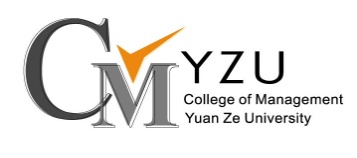 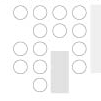 DeclarationAccording to the resolution of the Ph.D. Program Meeting, College of Management, Yuan Ze University, a self-assessment checklist and a declaration of “Non-Submission to Predatory Publishers Journals or Conferences” are to be submitted to show responsible while applying for waive Qualifying Examination and Recognition of Graduation Points.I,                (Student ID:              ) declare that I am fully aware of the above resolution, and have completed the following self-assessment checklist (please check the box if completed). If offence is found later in any submission to predatory publishers journals or conferences, I will not object to the disqualification of Qualifying Examination Exemption and Recognition of Graduation Points.□ Checked at Beall’s List for publishers and journals information.□ Completed Think. Check. Submit. (Predatory Journal Self-Check Form) or Think. Check. Attend. (Predatory Conferences Audit Procedure) for assessment.□ Confirmation of not publication to the following publishers: OMICS (INDIA), WASET (TURKEY), SCIRP (USA), MDPI, Frontiers, Baishideng, Mega .GroupCompulsory CoursesManagementStrategy ManagementOrganization BehaviorFinanceEconomic AnalysisEconometricsAccountingMicroeconomic AnalysisEconometricsGroupResearch Method CoursesManagementMarketing ResearchAdvanced Research MethodMultivariate Data Analysis (Choose 1 from 3)FinanceEmpirical FinanceAdvanced Research Method Multivariate Data Analysis (Choose 1 from 3)AccountingEmpirical FinanceAdvanced Research Method Multivariate Data Analysis (Choose 1 from 3)GroupPrerequisite CoursesFinance Quantitative Methods, Financial ManagementAccountingIntermediate Accounting (6 Credits Min), Cost or Management Accounting (6 Credits Min), and Auditing (6 Credits Min)Qualifying ExaminationQualifying ExaminationQualifying ExaminationGroupTime TableQualifying Examination SubjectManagementHeld at least once per semester (a week before the starting date of the semester)Business Research MethodsFinanceHeld at least once per semester (a week before the starting date of the semester)Empirical Finance, 
Econometrics, Business Research Methods
(Choose 1 from 3)AccountingHeld at least once per semester (a week before the starting date of the semester)Financial Accounting TheoryAdvanced Managerial AccountingAdvanced Auditing(Choose 1 from 3)RemarksThe passing grade for qualifying examination is 70 (including 70).Students who fail the qualifying examination are required to retake the exam once only regardless of which course. The timetable of the retaken examination will be scheduled upon need.Any withdrawal request of the qualifying examination before exam scheduled dates will be considered as a failure of this qualifying examination.Student who needs to withdraw qualifying examination due to unavoidable matters should apply a week earlier before examination date. Student who cannot meet this requirement due to a major incident can submit an examination retake application one week later, and the failure record may be canceled after the committee meeting. But apply one time only.Students who published to top class international journals are qualified to wave the qualification exam, the notes are as follow :(1)The journal paper should be SSCI, SCI, or TSSCI.(2)The journal paper should be published after enrolling Ph.D. program in Yuan Ze University, and published in the name of Yuan Ze University with one specially appointed professor as co-author. (3)The journal paper could only be applied by one Ph.D. student, and this paper would not be counted as research points for graduation. (4)Students should prepare the application form “Application for Ph.D. Qualifying Examination Waive” as attachment 11, the journal accepted letter (published paper won’t have to be submitted), abstract of the paper, and the referral of the journal to the office. (5)Qualification exam should be completed within four years of enrollment.The passing grade for qualifying examination is 70 (including 70).Students who fail the qualifying examination are required to retake the exam once only regardless of which course. The timetable of the retaken examination will be scheduled upon need.Any withdrawal request of the qualifying examination before exam scheduled dates will be considered as a failure of this qualifying examination.Student who needs to withdraw qualifying examination due to unavoidable matters should apply a week earlier before examination date. Student who cannot meet this requirement due to a major incident can submit an examination retake application one week later, and the failure record may be canceled after the committee meeting. But apply one time only.Students who published to top class international journals are qualified to wave the qualification exam, the notes are as follow :(1)The journal paper should be SSCI, SCI, or TSSCI.(2)The journal paper should be published after enrolling Ph.D. program in Yuan Ze University, and published in the name of Yuan Ze University with one specially appointed professor as co-author. (3)The journal paper could only be applied by one Ph.D. student, and this paper would not be counted as research points for graduation. (4)Students should prepare the application form “Application for Ph.D. Qualifying Examination Waive” as attachment 11, the journal accepted letter (published paper won’t have to be submitted), abstract of the paper, and the referral of the journal to the office. (5)Qualification exam should be completed within four years of enrollment.Types of PublicationTypes of PublicationPointsRemarksi. One journal paper (published or accepted)i. One journal paper (published or accepted)i. One journal paper (published or accepted)i. One journal paper (published or accepted)SSCI class journals8SCI class journals8TSSCI class journals6FLI class journals6Lever II journals defined by each discipline8Lever III journals defined by each discipline6Other anonymous peer-reviewed journals3-4Case-by-case reviewii. One paper published in the conferenceii. One paper published in the conferenceii. One paper published in the conferenceii. One paper published in the conferenceTop-class international conference6Listed belowExcellent class international conference4Listed belowAverage-class international conference1-2Case-by-case review and cannot exceed 2 points in total pointDomestic Conference1-2Case-by-case review and cannot exceed 2 points in total pointiii. One published case study iii. One published case study iii. One published case study iii. One published case study Harvard Business School Publishing8Ivey Publishing, Richard Ivey School of Business Foundation8Kung-Hwa Management Cases Collections2Cannot exceed 4 points in total pointTaiwan Management Case Center2Cannot exceed 4 points in total pointGroupTop-class international conferenceManagement Academy of Management (AOM) Annual Meeting ACR North American Conference International Conference on Information Systems (ICIS)American Finance Association Annual Meeting/American Economic Association Annual Meeting (AFA/AEA)Western Finance Association Annual Meeting (WFA)Financial Management Association Annual Meeting (FMA)FinanceAmerican Finance Association Annual Meeting/American Economic Association Annual Meeting (AFA/AEA)Western Finance Association Annual Meeting (WFA)Financial Management Association Annual Meeting (FMA)AccountingAAA Annual MeetingAAA Regional MeetingAAA Section MeetingFinancial Management Association Annual Meeting (FMA)American Finance Association Annual Meeting/American Economic Association Annual Meeting (AFA/AEA)GroupExcellent class international conference ManagementAcademy of Human Resource Development Annual Meeting Asia Academy of Management Annual Meeting (AAOM) Australia and New Zealand International Business Academy (ANZIBA) Annual ConferenceAustralian and New Zealand Academy of Management Conference (ANZAM) British Academy of Management Conference (BAM) Eastern Academy of Management Annual Meeting EGOs Colloquium European Association of Work and Organizational PsychologyInternational Labor and Employment Relations Association (ILERA) Asian Congress International Labor and Employment Relations Association (ILERA) Biannual CongressInternational Association for Chinese Management Research (IACMR) International Association for Conflict Management (IACM) Annual ConferenceInternational Conference on HRD Research and Practice Across Europe Labor and Employment Relations Association (LERA) Annual Meeting  Midwest Academy of Management Annual Meeting Northeast Decision Sciences Institute Annual Conference (NEDSI) Society for Industrial & Organizational Psychology (SIOP) Southwest Academy of Management Annual Meeting Strategic Management Society Annual International Conference The Academy of International Business (AIB) Annual Meeting The European Academy of Management (EURAM) Annual Conference American Marketing Association Conference Academy of Marketing Science Conference American Psychologist Association ConferenceAsia-Pacific ACR ConferenceEuropean ACR ConferenceSociety of Consumer Psychology Conference(ISPIM) International Society for Professional Innovation Management(DSI) Decision Science Institute(IAMOT) International Conference on Management of Technology(AAA) American Academy of AdvertisingAcademy of International Business（AIB）Strategic Management Society Conference(SMS)EFA (European Finance Association Meeting) EFMA (European Financial Management Association Meeting) Financial Management Association (FMA) Asian ConferenceFinancial Management Association (FMA) European Conference North American Meeting of the Econometric Society European Meeting of the Econometric SocietyAsian Meeting of the Econometric SocietySoFiE Annual ConferenceInternational Symposium on Econometric Theory and Applications (SETA)PICMET( Portland International Center for Management of Engineering and Technology)Or other equivalent-quality international conference approved by finance group facultyFinanceEFA (European Finance Association Meeting) EFMA (European Financial Management Association Meeting) Financial Management Association (FMA) Asian ConferenceFinancial Management Association (FMA) European ConferenceNorth American Meeting of the Econometric Society European Meeting of the Econometric SocietyAsian Meeting of the Econometric SocietySoFiE Annual ConferenceInternational Symposium on Econometric Theory and Applications (SETA)Or other equivalent-quality international conference approved by finance group facultyAccounting The Congress of the European Accounting Association (EAA)EFA (European Finance Association Meeting) Financial Management Association (FMA) Asian ConferenceFinancial Management Association (FMA) European ConferenceEFMA (European Financial Management Association Meeting) Asia-Pacific Conference on International Accounting IssuesAmerican Finance Association Annual MeetingAmerican Economic Association Annual MeetingAccounting and Finance Association of Australia and New Zealand (AFAANZ) ConferenceAnnual Global Management Accounting Research Symposium (GMARS)SoFiE Annual ConferenceInternational Symposium on Econometric Theory and Applications (SETA)Or other equivalent-quality international conference approved by finance group facultyApplicantStudent ID No.Student ID No.ProgramProgram□Management□Finance□AccountingType of examinationsType of examinationsQualifying Examination Subject :                                     Dissertation Proposal Defense (論文計劃書口試)Topic of dissertation :                                          Qualifying Examination Subject :                                     Dissertation Proposal Defense (論文計劃書口試)Topic of dissertation :                                          Qualifying Examination Subject :                                     Dissertation Proposal Defense (論文計劃書口試)Topic of dissertation :                                          Qualifying Examination Subject :                                     Dissertation Proposal Defense (論文計劃書口試)Topic of dissertation :                                          Qualifying Examination Subject :                                     Dissertation Proposal Defense (論文計劃書口試)Topic of dissertation :                                          Qualifying Examination Subject :                                     Dissertation Proposal Defense (論文計劃書口試)Topic of dissertation :                                          Qualifying Examination Subject :                                     Dissertation Proposal Defense (論文計劃書口試)Topic of dissertation :                                          Qualifying Examination Subject :                                     Dissertation Proposal Defense (論文計劃書口試)Topic of dissertation :                                          Expected examination dateExpected examination dateExpected examination dateExpected examination dateExpected examination dateYear         Month         Date           Year         Month         Date           Year         Month         Date           Year         Month         Date           Year         Month         Date           Signature of mentor or dissertation advisorSignature of mentor or dissertation advisorSignature of mentor or dissertation advisorSignature of mentor or dissertation advisorSignature of mentor or dissertation advisorSignature of Coordinator of major fieldSignature of Coordinator of major fieldSignature of Coordinator of major fieldSignature of Director of Ph.D. ProgramSignature of Director of Ph.D. ProgramApplicantStudent ID No.Student ID No.Program□Management□Finance□Accounting□Management□Finance□Accounting□Management□Finance□Accounting□Management□Finance□AccountingMajor fieldMajor fieldThe date of passing qualifying examinationThe date of passing qualifying examinationThe date of passing qualifying examinationThe date of passing qualifying examinationThe date of passing qualifying examinationYear         Month       Date      Year         Month       Date      Year         Month       Date      Year         Month       Date      I have reached an agreement with Prof.                          to be my dissertation advisor.Signature of Applicant：                                                          Year      Month     Date     I have reached an agreement with Prof.                          to be my dissertation advisor.Signature of Applicant：                                                          Year      Month     Date     I have reached an agreement with Prof.                          to be my dissertation advisor.Signature of Applicant：                                                          Year      Month     Date     I have reached an agreement with Prof.                          to be my dissertation advisor.Signature of Applicant：                                                          Year      Month     Date     I have reached an agreement with Prof.                          to be my dissertation advisor.Signature of Applicant：                                                          Year      Month     Date     I have reached an agreement with Prof.                          to be my dissertation advisor.Signature of Applicant：                                                          Year      Month     Date     I have reached an agreement with Prof.                          to be my dissertation advisor.Signature of Applicant：                                                          Year      Month     Date     I have reached an agreement with Prof.                          to be my dissertation advisor.Signature of Applicant：                                                          Year      Month     Date     I have reached an agreement with Prof.                          to be my dissertation advisor.Signature of Applicant：                                                          Year      Month     Date     Signature of advisorSignature of advisorSignature of advisorSignature of advisorChecked by advisorChecked by advisorChecked by advisorChecked by advisorChecked by advisorThe PhD faculty member must qualify for SA status. In addition, s/he must have published at least one paper in a Category II or above PRJ, or two papers in a Category III in the past five years.The PhD faculty member must qualify for SA status. In addition, s/he must have published at least one paper in a Category II or above PRJ, or two papers in a Category III in the past five years.The PhD faculty member must qualify for SA status. In addition, s/he must have published at least one paper in a Category II or above PRJ, or two papers in a Category III in the past five years.The PhD faculty member must qualify for SA status. In addition, s/he must have published at least one paper in a Category II or above PRJ, or two papers in a Category III in the past five years.The PhD faculty member must qualify for SA status. In addition, s/he must have published at least one paper in a Category II or above PRJ, or two papers in a Category III in the past five years.Signature of co-advisorsSignature of co-advisorsSignature of co-advisorsSignature of co-advisorsChecked by co-advisorsChecked by co-advisorsChecked by co-advisorsChecked by co-advisorsChecked by co-advisorsThe PhD faculty member must qualify for SA status. In addition, s/he must have published at least one paper in a Category II or above PRJ, or two papers in a Category III in the past five years.One of the co-advisors, meets the conditions.The PhD faculty member must qualify for SA status. In addition, s/he must have published at least one paper in a Category II or above PRJ, or two papers in a Category III in the past five years.One of the co-advisors, meets the conditions.The PhD faculty member must qualify for SA status. In addition, s/he must have published at least one paper in a Category II or above PRJ, or two papers in a Category III in the past five years.One of the co-advisors, meets the conditions.The PhD faculty member must qualify for SA status. In addition, s/he must have published at least one paper in a Category II or above PRJ, or two papers in a Category III in the past five years.One of the co-advisors, meets the conditions.The PhD faculty member must qualify for SA status. In addition, s/he must have published at least one paper in a Category II or above PRJ, or two papers in a Category III in the past five years.One of the co-advisors, meets the conditions.Signature ofCoordinator of major fieldSignature ofCoordinator of major fieldSignature ofCoordinator of major fieldSignature ofDirector of Ph.D. ProgramSignature ofDirector of Ph.D. ProgramRemarkRemarkAccording to the Study Guide of the Ph.D. program, students need to apply for the acceptance of one or above dissertation advisors within a 3rd semester.The Ph.D. program will pay advisors according to this application form.The application for changing dissertation advisors needs to be reviewed and agreed upon by Program Committee meetings.According to the Study Guide of the Ph.D. program, students need to apply for the acceptance of one or above dissertation advisors within a 3rd semester.The Ph.D. program will pay advisors according to this application form.The application for changing dissertation advisors needs to be reviewed and agreed upon by Program Committee meetings.According to the Study Guide of the Ph.D. program, students need to apply for the acceptance of one or above dissertation advisors within a 3rd semester.The Ph.D. program will pay advisors according to this application form.The application for changing dissertation advisors needs to be reviewed and agreed upon by Program Committee meetings.According to the Study Guide of the Ph.D. program, students need to apply for the acceptance of one or above dissertation advisors within a 3rd semester.The Ph.D. program will pay advisors according to this application form.The application for changing dissertation advisors needs to be reviewed and agreed upon by Program Committee meetings.According to the Study Guide of the Ph.D. program, students need to apply for the acceptance of one or above dissertation advisors within a 3rd semester.The Ph.D. program will pay advisors according to this application form.The application for changing dissertation advisors needs to be reviewed and agreed upon by Program Committee meetings.According to the Study Guide of the Ph.D. program, students need to apply for the acceptance of one or above dissertation advisors within a 3rd semester.The Ph.D. program will pay advisors according to this application form.The application for changing dissertation advisors needs to be reviewed and agreed upon by Program Committee meetings.According to the Study Guide of the Ph.D. program, students need to apply for the acceptance of one or above dissertation advisors within a 3rd semester.The Ph.D. program will pay advisors according to this application form.The application for changing dissertation advisors needs to be reviewed and agreed upon by Program Committee meetings.ApplicantStudent ID no.Program□Management□Finance□AccountingReasons to apply for changingReasons to apply for changingReasons to apply for changingSignature of previous dissertation advisorSignature of previous dissertation advisorSignature of previous dissertation advisorSignature of current dissertation advisorSignature of current dissertation advisorSignature of current dissertation advisorSignature ofCoordinator of major fieldSignature ofCoordinator of major fieldSignature ofCoordinator of major fieldSignature of Director of Ph.D. ProgramSignature of Director of Ph.D. ProgramSignature of Director of Ph.D. ProgramRemarkRemarkThe time to apply for changing dissertation advisor will not be allowed in the same semester with the application of dissertation advisor for acceptance.To apply for changing advisor with a limitation of only one chance during the doctoral program.The time to apply for changing dissertation advisor will not be allowed in the same semester with the application of dissertation advisor for acceptance.To apply for changing advisor with a limitation of only one chance during the doctoral program.The time to apply for changing dissertation advisor will not be allowed in the same semester with the application of dissertation advisor for acceptance.To apply for changing advisor with a limitation of only one chance during the doctoral program.The time to apply for changing dissertation advisor will not be allowed in the same semester with the application of dissertation advisor for acceptance.To apply for changing advisor with a limitation of only one chance during the doctoral program.The time to apply for changing dissertation advisor will not be allowed in the same semester with the application of dissertation advisor for acceptance.To apply for changing advisor with a limitation of only one chance during the doctoral program.CandidatesStudent ID No.Topic of DissertationDissertation Committee MembersDissertation Committee MembersDissertation Committee MembersDissertation Committee MembersDissertation Committee MembersRemarkInternal or external memberTitleName of memberHighest educationCompany or school working for#：advisor*： committee leader Major Group & Year in Program Major Group & Year in ProgramNameNameStudent ID no.Student ID no.Reasons to withdraw the application for examination:Reasons to withdraw the application for examination:Reasons to withdraw the application for examination:Reasons to withdraw the application for examination:Reasons to withdraw the application for examination:Reasons to withdraw the application for examination:Approved with signature by:Approved with signature by:Approved with signature by:Approved with signature by:Approved with signature by:Approved with signature by:Dissertation AdvisorDirector of Ph.D. ProgramDirector of Ph.D. ProgramDean of College of ManagementTeam Leader of Admission SectionDirector of Office of Academic AffairsManagementFinanceAccountingClassificationCourseSemesterProgramGradeConfirmBasic compulsory courses (3 credits)Other compulsory courses (6 credits)Other compulsory courses (6 credits)Research Method Courses (3 credits):
Management/ Finance/ AccountingElective courses in major field(Management 18 credits/Finance 9+9 credits/Accounting 18 credits) Elective courses in major field(Management 18 credits/Finance 9+9 credits/Accounting 18 credits) Elective courses in major field(Management 18 credits/Finance 9+9 credits/Accounting 18 credits) Elective courses in major field(Management 18 credits/Finance 9+9 credits/Accounting 18 credits) Elective courses in major field(Management 18 credits/Finance 9+9 credits/Accounting 18 credits) Elective courses in major field(Management 18 credits/Finance 9+9 credits/Accounting 18 credits) Seminar ( not including in the graduation credits)Seminar ( not including in the graduation credits)Seminar ( not including in the graduation credits)Qualification Examination SubjectExamination dateTopicJournal Name(Year, Page)Doctor essay-related chapters, pagesJournal CategoryTopicConference Name(Location, Date)Doctor essay-related chapters, pagesTopicCase Name(Year、Page)Doctor essay-related chapters, pagesCass categoryTopicJournal/ Conference Name(Year, Page)Doctor essay-related chapters, pagesStudent ID No.NameNameMajorCell phone No.Journal TitleJournal TitleJournal TitleJournal TitleJournal TitleJournal TitleChecked by Program Major CoordinatorChecked by Program Major CoordinatorChecked by Program Major CoordinatorIs it an English periodical with anonymous review system?Yes□ 3 Points□ 4 PointsNoIs it an English periodical with anonymous review system?Yes□ 3 Points□ 4 PointsNoIs it an English periodical with anonymous review system?Yes□ 3 Points□ 4 PointsNoThe above-checked result will be submitted to the Ph.D. Program Committee Meeting for final approval.  After your paper is accepted, please bring the following documents to the Ph.D. office.Paper Acceptance Documents (e-mail or hardcopy)Photocopy / Electronic file of the abstract/full text of the accepted paperThe above-checked result will be submitted to the Ph.D. Program Committee Meeting for final approval.  After your paper is accepted, please bring the following documents to the Ph.D. office.Paper Acceptance Documents (e-mail or hardcopy)Photocopy / Electronic file of the abstract/full text of the accepted paperThe above-checked result will be submitted to the Ph.D. Program Committee Meeting for final approval.  After your paper is accepted, please bring the following documents to the Ph.D. office.Paper Acceptance Documents (e-mail or hardcopy)Photocopy / Electronic file of the abstract/full text of the accepted paperThe above-checked result will be submitted to the Ph.D. Program Committee Meeting for final approval.  After your paper is accepted, please bring the following documents to the Ph.D. office.Paper Acceptance Documents (e-mail or hardcopy)Photocopy / Electronic file of the abstract/full text of the accepted paperThe above-checked result will be submitted to the Ph.D. Program Committee Meeting for final approval.  After your paper is accepted, please bring the following documents to the Ph.D. office.Paper Acceptance Documents (e-mail or hardcopy)Photocopy / Electronic file of the abstract/full text of the accepted paperThe above-checked result will be submitted to the Ph.D. Program Committee Meeting for final approval.  After your paper is accepted, please bring the following documents to the Ph.D. office.Paper Acceptance Documents (e-mail or hardcopy)Photocopy / Electronic file of the abstract/full text of the accepted paperThe above-checked result will be submitted to the Ph.D. Program Committee Meeting for final approval.  After your paper is accepted, please bring the following documents to the Ph.D. office.Paper Acceptance Documents (e-mail or hardcopy)Photocopy / Electronic file of the abstract/full text of the accepted paperThe above-checked result will be submitted to the Ph.D. Program Committee Meeting for final approval.  After your paper is accepted, please bring the following documents to the Ph.D. office.Paper Acceptance Documents (e-mail or hardcopy)Photocopy / Electronic file of the abstract/full text of the accepted paperThe above-checked result will be submitted to the Ph.D. Program Committee Meeting for final approval.  After your paper is accepted, please bring the following documents to the Ph.D. office.Paper Acceptance Documents (e-mail or hardcopy)Photocopy / Electronic file of the abstract/full text of the accepted paperConference TitleConference TitleConference TitleConference TitleConference TitleConference TitleChecked by Program Major CoordinatorChecked by Program Major CoordinatorChecked by Program Major CoordinatorIs it an International or Domestic Conference with a review system?Yes□ 1 Points□ 2 PointsNoIs it an International or Domestic Conference with a review system?Yes□ 1 Points□ 2 PointsNoIs it an International or Domestic Conference with a review system?Yes□ 1 Points□ 2 PointsNoThe above-checked result will be submitted to the Ph.D. Program Committee Meeting for final approval. After the paper is presented at the conference, please bring the documents to the Ph.D. office.1. Conference Program and related information (e.g. proceedings, proof of participation, etc.)2. Electronic Ticket or Boarding Pass Copy of Flight or Train 3. Paper Acceptance Documents (e-mail or hardcopy)4. Paper cover page and the photocopy of the abstract or full text of the paper.(Only if the paper is accomplished at Yuan Ze and unpublished elsewhere)The above-checked result will be submitted to the Ph.D. Program Committee Meeting for final approval. After the paper is presented at the conference, please bring the documents to the Ph.D. office.1. Conference Program and related information (e.g. proceedings, proof of participation, etc.)2. Electronic Ticket or Boarding Pass Copy of Flight or Train 3. Paper Acceptance Documents (e-mail or hardcopy)4. Paper cover page and the photocopy of the abstract or full text of the paper.(Only if the paper is accomplished at Yuan Ze and unpublished elsewhere)The above-checked result will be submitted to the Ph.D. Program Committee Meeting for final approval. After the paper is presented at the conference, please bring the documents to the Ph.D. office.1. Conference Program and related information (e.g. proceedings, proof of participation, etc.)2. Electronic Ticket or Boarding Pass Copy of Flight or Train 3. Paper Acceptance Documents (e-mail or hardcopy)4. Paper cover page and the photocopy of the abstract or full text of the paper.(Only if the paper is accomplished at Yuan Ze and unpublished elsewhere)The above-checked result will be submitted to the Ph.D. Program Committee Meeting for final approval. After the paper is presented at the conference, please bring the documents to the Ph.D. office.1. Conference Program and related information (e.g. proceedings, proof of participation, etc.)2. Electronic Ticket or Boarding Pass Copy of Flight or Train 3. Paper Acceptance Documents (e-mail or hardcopy)4. Paper cover page and the photocopy of the abstract or full text of the paper.(Only if the paper is accomplished at Yuan Ze and unpublished elsewhere)The above-checked result will be submitted to the Ph.D. Program Committee Meeting for final approval. After the paper is presented at the conference, please bring the documents to the Ph.D. office.1. Conference Program and related information (e.g. proceedings, proof of participation, etc.)2. Electronic Ticket or Boarding Pass Copy of Flight or Train 3. Paper Acceptance Documents (e-mail or hardcopy)4. Paper cover page and the photocopy of the abstract or full text of the paper.(Only if the paper is accomplished at Yuan Ze and unpublished elsewhere)The above-checked result will be submitted to the Ph.D. Program Committee Meeting for final approval. After the paper is presented at the conference, please bring the documents to the Ph.D. office.1. Conference Program and related information (e.g. proceedings, proof of participation, etc.)2. Electronic Ticket or Boarding Pass Copy of Flight or Train 3. Paper Acceptance Documents (e-mail or hardcopy)4. Paper cover page and the photocopy of the abstract or full text of the paper.(Only if the paper is accomplished at Yuan Ze and unpublished elsewhere)The above-checked result will be submitted to the Ph.D. Program Committee Meeting for final approval. After the paper is presented at the conference, please bring the documents to the Ph.D. office.1. Conference Program and related information (e.g. proceedings, proof of participation, etc.)2. Electronic Ticket or Boarding Pass Copy of Flight or Train 3. Paper Acceptance Documents (e-mail or hardcopy)4. Paper cover page and the photocopy of the abstract or full text of the paper.(Only if the paper is accomplished at Yuan Ze and unpublished elsewhere)The above-checked result will be submitted to the Ph.D. Program Committee Meeting for final approval. After the paper is presented at the conference, please bring the documents to the Ph.D. office.1. Conference Program and related information (e.g. proceedings, proof of participation, etc.)2. Electronic Ticket or Boarding Pass Copy of Flight or Train 3. Paper Acceptance Documents (e-mail or hardcopy)4. Paper cover page and the photocopy of the abstract or full text of the paper.(Only if the paper is accomplished at Yuan Ze and unpublished elsewhere)The above-checked result will be submitted to the Ph.D. Program Committee Meeting for final approval. After the paper is presented at the conference, please bring the documents to the Ph.D. office.1. Conference Program and related information (e.g. proceedings, proof of participation, etc.)2. Electronic Ticket or Boarding Pass Copy of Flight or Train 3. Paper Acceptance Documents (e-mail or hardcopy)4. Paper cover page and the photocopy of the abstract or full text of the paper.(Only if the paper is accomplished at Yuan Ze and unpublished elsewhere)Applicant Signature __________________Applicant Signature __________________Applicant Signature __________________Applicant Signature __________________Applicant Signature __________________Applicant Signature __________________Applicant Signature __________________Applicant Signature __________________Applicant Signature __________________AdvisorAdvisorAdvisorProgram Major CoordinatorProgram Major CoordinatorProgram Major CoordinatorProgram Major CoordinatorPh.D. Program ChairPh.D. Program ChairConference Title
(      /   /   )yyyy/mm/ddDissertation topicGraduation credits quitclaim of co-authored PhD students* Co-authored conference paper may only be counted to 1 PhD student, the others are obliged to abandon this right.
Signature of Co-authorAdvisorStudent ID No.Student ID No.NameNameJournal Title(Year, Page)Journal Title(Year, Page)Dissertation TopicDissertation TopicNotification for Examination WaiveNotification for Examination WaiveNotification for Examination WaiveNotification for Examination WaiveNotification for Examination WaiveNotification for Examination WaiveNotification for Examination WaiveWaive application journal should be SSCI, SCI, or TSSCI.The journal paper should be published after enrolling Ph.D. program in Yuan Ze University, and published in the name of Yuan Ze University with one specially appointed professor as co-author. The journal paper could only be applied by one Ph.D. student, and this paper would not be counted as research points for graduation. Students should prepare an application form, journal appetence letter (published paper won’t have to be submitted), abstract of the paper, and the referral of journal to office. Qualification exam should be completed within four years of enrollment.Waive application journal should be SSCI, SCI, or TSSCI.The journal paper should be published after enrolling Ph.D. program in Yuan Ze University, and published in the name of Yuan Ze University with one specially appointed professor as co-author. The journal paper could only be applied by one Ph.D. student, and this paper would not be counted as research points for graduation. Students should prepare an application form, journal appetence letter (published paper won’t have to be submitted), abstract of the paper, and the referral of journal to office. Qualification exam should be completed within four years of enrollment.Waive application journal should be SSCI, SCI, or TSSCI.The journal paper should be published after enrolling Ph.D. program in Yuan Ze University, and published in the name of Yuan Ze University with one specially appointed professor as co-author. The journal paper could only be applied by one Ph.D. student, and this paper would not be counted as research points for graduation. Students should prepare an application form, journal appetence letter (published paper won’t have to be submitted), abstract of the paper, and the referral of journal to office. Qualification exam should be completed within four years of enrollment.Waive application journal should be SSCI, SCI, or TSSCI.The journal paper should be published after enrolling Ph.D. program in Yuan Ze University, and published in the name of Yuan Ze University with one specially appointed professor as co-author. The journal paper could only be applied by one Ph.D. student, and this paper would not be counted as research points for graduation. Students should prepare an application form, journal appetence letter (published paper won’t have to be submitted), abstract of the paper, and the referral of journal to office. Qualification exam should be completed within four years of enrollment.Waive application journal should be SSCI, SCI, or TSSCI.The journal paper should be published after enrolling Ph.D. program in Yuan Ze University, and published in the name of Yuan Ze University with one specially appointed professor as co-author. The journal paper could only be applied by one Ph.D. student, and this paper would not be counted as research points for graduation. Students should prepare an application form, journal appetence letter (published paper won’t have to be submitted), abstract of the paper, and the referral of journal to office. Qualification exam should be completed within four years of enrollment.Waive application journal should be SSCI, SCI, or TSSCI.The journal paper should be published after enrolling Ph.D. program in Yuan Ze University, and published in the name of Yuan Ze University with one specially appointed professor as co-author. The journal paper could only be applied by one Ph.D. student, and this paper would not be counted as research points for graduation. Students should prepare an application form, journal appetence letter (published paper won’t have to be submitted), abstract of the paper, and the referral of journal to office. Qualification exam should be completed within four years of enrollment.Waive application journal should be SSCI, SCI, or TSSCI.The journal paper should be published after enrolling Ph.D. program in Yuan Ze University, and published in the name of Yuan Ze University with one specially appointed professor as co-author. The journal paper could only be applied by one Ph.D. student, and this paper would not be counted as research points for graduation. Students should prepare an application form, journal appetence letter (published paper won’t have to be submitted), abstract of the paper, and the referral of journal to office. Qualification exam should be completed within four years of enrollment.Abandonment of Qualifying Examination by Co-authored Ph.D. studentsAbandonment of Qualifying Examination by Co-authored Ph.D. studentsAbandonment of Qualifying Examination by Co-authored Ph.D. studentsAbandonment of Qualifying Examination by Co-authored Ph.D. studentsAbandonment of Qualifying Examination by Co-authored Ph.D. studentsAbandonment of Qualifying Examination by Co-authored Ph.D. studentsAbandonment of Qualifying Examination by Co-authored Ph.D. students*Co-authored conference papers may only be counted by 1 PhD student, the others are obliged to abandon this right.Signature of Co-author1.                               2.                    *Co-authored conference papers may only be counted by 1 PhD student, the others are obliged to abandon this right.Signature of Co-author1.                               2.                    *Co-authored conference papers may only be counted by 1 PhD student, the others are obliged to abandon this right.Signature of Co-author1.                               2.                    *Co-authored conference papers may only be counted by 1 PhD student, the others are obliged to abandon this right.Signature of Co-author1.                               2.                    *Co-authored conference papers may only be counted by 1 PhD student, the others are obliged to abandon this right.Signature of Co-author1.                               2.                    *Co-authored conference papers may only be counted by 1 PhD student, the others are obliged to abandon this right.Signature of Co-author1.                               2.                    *Co-authored conference papers may only be counted by 1 PhD student, the others are obliged to abandon this right.Signature of Co-author1.                               2.                    Comment of advisorComment of advisorComment of advisorComment of advisorComment of advisorComment of advisorComment of advisorI confirm that the above papers do not violate academic ethics, and Agree that the connotation of the paper meets the requirement of professional management fieldDisagree with the connotation of professional management field fitAny violation of academic ethic found, Ph.D. office hold the right to withdraw this waive result, the student need to pass the qualifying exam (including make-up exam) within the following 2 semesters.I confirm that the above papers do not violate academic ethics, and Agree that the connotation of the paper meets the requirement of professional management fieldDisagree with the connotation of professional management field fitAny violation of academic ethic found, Ph.D. office hold the right to withdraw this waive result, the student need to pass the qualifying exam (including make-up exam) within the following 2 semesters.I confirm that the above papers do not violate academic ethics, and Agree that the connotation of the paper meets the requirement of professional management fieldDisagree with the connotation of professional management field fitAny violation of academic ethic found, Ph.D. office hold the right to withdraw this waive result, the student need to pass the qualifying exam (including make-up exam) within the following 2 semesters.I confirm that the above papers do not violate academic ethics, and Agree that the connotation of the paper meets the requirement of professional management fieldDisagree with the connotation of professional management field fitAny violation of academic ethic found, Ph.D. office hold the right to withdraw this waive result, the student need to pass the qualifying exam (including make-up exam) within the following 2 semesters.I confirm that the above papers do not violate academic ethics, and Agree that the connotation of the paper meets the requirement of professional management fieldDisagree with the connotation of professional management field fitAny violation of academic ethic found, Ph.D. office hold the right to withdraw this waive result, the student need to pass the qualifying exam (including make-up exam) within the following 2 semesters.I confirm that the above papers do not violate academic ethics, and Agree that the connotation of the paper meets the requirement of professional management fieldDisagree with the connotation of professional management field fitAny violation of academic ethic found, Ph.D. office hold the right to withdraw this waive result, the student need to pass the qualifying exam (including make-up exam) within the following 2 semesters.I confirm that the above papers do not violate academic ethics, and Agree that the connotation of the paper meets the requirement of professional management fieldDisagree with the connotation of professional management field fitAny violation of academic ethic found, Ph.D. office hold the right to withdraw this waive result, the student need to pass the qualifying exam (including make-up exam) within the following 2 semesters.AdvisorDateDateyear    month   dateStudent SignatureDateStudent SignatureYear    Month   Date   Advisor SignatureDateAdvisor SignatureYear    Month   Date   